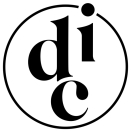 2023 International Designer Club Awards Call for entriesPart 1.  Select an design categories Part 2.  Fill in relevant information ●  Fill in the entry form and submit the entry works according to the competition rules.Filled in by the organizing committee Filled in by the organizing committee Review comments First reviewed by □ Pass the first reviewWorks No. _____________________________           a.  Visual communication b.  Industrial product c.  Clothing & Ornaments d.  Spatial & Environmental e.  Video animation f.  Multimedia interaction                                           a    Name: Name: Country: Contestant: Contestant: Contestant: Title of Work: Title of Work: Title of Work: E-mail: Phone: Phone: Social Media Account: Social Media Account: Social Media Account: Address: Address: Address: 